Ek.4.1: 05.04.2022/02-04 gün ve sayılı Senato kararı ekidir.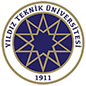 YILDIZ TEKNİK ÜNİVERSİTESİENERJİ YÖNETİMİ KOORDİNATÖRLÜĞÜ YÖNERGESİBİRİNCİ BÖLÜMAmaç, Kapsam, Dayanak, Tanımlar ve İlkelerAmaçMADDE 1- (1) Bu yönergenin amacı; enerji yönetimi uygulamalarının düzenlenmesi, enerjinin etkin ve verimli kullanılması, enerji israfının önlenmesi, enerji maliyetlerinin bütçe üzerindeki yükünün azaltılması, çevrenin korunması için enerji kullanımında verimliliğin artırılması amacıyla Enerji Yönetimi Koordinatörlüğünün kurulması ve Enerji Yöneticilerinin görevlendirilmesine ilişkin usul ve esasları düzenlemektir.  KapsamMADDE 2- (1) Bu yönerge; Yıldız Teknik Üniversitesi bünyesinde enerji verimliliğine yönelik hizmetler ile çalışmaların yönlendirilmesine ve yaygınlaştırılmasına, enerji yöneticileri ile enerji yönetim birimlerinin görev ve sorumluluklarına, enerji verimliliği ile ilgili eğitim ve bilinçlendirme faaliyetlerine, etüt ve projelere, yenilenebilir enerji kaynakları gibi alternatif enerji kullanımının özendirilmesine ilişkin usul ve esasları kapsar.  DayanakMADDE 3- (1) Bu yönerge; 2547 sayılı Yükseköğretim Kanunu’nun 14. maddesine dayanılarak hazırlanmıştır.  Tanımlar MADDE 4- (1) Bu yönergede geçen;  Bakanlık: Enerji ve Tabii Kaynaklar Bakanlığını, Bina: Fakülte, Enstitü, Yüksekokul, Uygulama ve Araştırma Merkezi, sağlık tesisi, ibadethane, yemekhane, kütüphane, toplantı salonu vb. binalar ile sinema, tiyatro, sergi, müze, sosyal, kültürel, spor vb. faaliyetlere tahsis edilen binaları, Bina Enerji Verimliliği Sorumlusu: Öncelikle mühendislik, mimarlık veya teknik eğitim fakültelerinden mezun, bu nitelikte personel olmaması durumunda ise diğer lisans veya meslek yüksekokulu mezunu personel arasından her bir fakülte ve genel sekreterlik bünyesinde görevlendirilen personeli,Bina Sorumlusu: Üniversite yerleşkesindeki bina ve eklentileri ile çevresinin yönetiminden ve denetiminden sorumlu personeli,Bina Yöneticisi: Fakülte/Enstitü/Yüksekokul Sekreteri ile diğer bağımsız bina ve eklentilerin sevk ve idaresiyle görevlendirilen personeli,Enerji Kimlik Belgesi: Asgari olarak binanın enerji ihtiyacı ve enerji tüketim sınıflandırması, sera gazı salınımı seviyesi, yalıtım özellikleri ve ısıtma ve/veya soğutma sistemlerinin verimi ile ilgili bilgileri içeren belgeyi,  Enerji Verimliliği Yazılımı: Enerji verimliliği çalışmaları yapan tüm kurum ve kuruluşların faydalanacağı, süreçlerin elektronik ortamda yürütülüp veri toplama, değerlendirme, analiz ve paylaşım işlemlerinin yapılabileceği entegre bilişim sistemidir (EVeP16 veya ENVER Portalı gibi). Enerji Verimliliği: Binalarda yaşam standardı ve hizmet kalitesinin, endüstriyel işletmelerde ise üretim kalitesi ve miktarının düşüşüne yol açmadan birim hizmet veya ürün miktarı başına enerji tüketiminin azaltılmasını,  Enerji Verimliliği Uygulama Planı: Kamu kesimi, özel sektör ve sivil toplum kuruluşlarının katılımcı bir yaklaşımla ve iş birliği çerçevesinde hareket etmesini sağlamak, sonuç odaklı ve somut hedeflerle desteklenmiş bir politika seti belirlemek, bu hedeflere ulaşmak için yapılması zorunlu eylemleri tespit etmek, ayrıca süreç içinde kuruluşların yüklenecekleri sorumlulukları tanımlamak amacıyla İstanbul Valiliği Enerji Yönetim Birimi koordinesinde hazırlanan planı,  Enerji Yöneticisi: Enerji Yönetimi Koordinatörünü,Enerji Sertifikası: Bakanlık tarafından enerji yöneticileri için düzenlenen belgeyi,  Enerji Yönetimi: Enerji kaynaklarının ve enerjinin verimli kullanılmasını sağlamak üzere yürütülen eğitim, etüt, ölçüm, izleme, planlama ve uygulama faaliyetlerini,  Enerji Yönetim Birimi: Binalarda enerji kimlik belgesinin hazırlanması, bina kontrolleri, denetim faaliyetleri, enerji ihtiyacının tespiti, bina envanterlerinin oluşturulması ve güncel tutulması, enerjinin uzaktan takibi ve otomasyonu, enerji yönetimi, enerji kültürü ve verimlilik bilincinin geliştirilmesi amacıyla kurulan Enerji Yönetimi Koordinatörlüğünü,  Etüt: Enerji verimliliğinin artırılmasına yönelik imkânların ortaya çıkarılması için yapılan, bilgi toplama, ölçüm, değerlendirme ve raporlama aşamalarından oluşan; enerji tasarruf potansiyellerini ve bu potansiyellerin geri kazanılmasına yönelik önlemleri ölçüm, hesap ve piyasa araştırmaları ile belirleyen ve Bakanlık tarafından yayımlanan usul ve esaslara uygun şekilde yapılan çalışmaları,  Eylem Planı: Ulusal Enerji Verimliliği Eylem Planı’nı, İl Enerji Yöneticisi: İstanbul Valiliği Enerji Yöneticisini, Koordinatör: Enerji Yönetimi Koordinatörünü,Komisyon: Her bir Fakülte/Yüksekokulda Fakülte/Yüksekokul Sekreterinin başkanlığında Bina Enerji Verimliliği Sorumlusu ve Bina Sorumlusu; Genel Sekreterliğe bağlı birimler, Koordinatörlükler ve Uygulama ve Araştırma Merkezlerinde ise Genel Sekreterin başkanlığında Bina Enerji Verimliliği Sorumluları ve Bina Sorumlularından oluşan ve binalarda enerji yöneticiliği görevini yürüten komisyonu, Proje: Enerji verimli takım ve sistem kullanımı, onarım, yalıtım, modifikasyon, iyileştirme ve proses düzenleme gibi yollarla gereksiz enerji kullanımının, atık enerjinin, enerji kayıp ve kaçaklarının önlenmesi veya en aza indirilmesi ile birlikte atık enerjinin geri kazanılması gibi konulardaki çözümleri içine alan enerji verimliliği önlemlerini,Rektör: Yıldız Teknik Üniversitesini Rektörünü, Senato: Yıldız Teknik Üniversitesi Senatosunu,Sıfır Atık Uygulama Rehberi: Çevre, Şehircilik ve İklim Değişikliği Bakanlığı tarafından sıfır atık projesi kapsamında enerji verimliliği ve çevre yönetimi konularını kapsayan İdari ve Ticari Binalar Sıfır Atık Uygulama Rehberini, Şirket: Bakanlık veya yetkilendirilmiş kurumlar ile yaptıkları yetkilendirme anlaşması çerçevesinde, enerji verimliliği hizmetlerini yürütmek üzere yetki belgesi alan enerji verimliliği danışmanlık (EVD) şirketlerini,Teknik Personel: Mesleki ortaöğretim, ön lisans veya lisans eğitimi almış, alanında uzman ve/veya Enerji Yöneticisi Sertifikasına sahip personeli, Üniversite: Yıldız Teknik Üniversitesini,            İfade eder.  İKİNCİ BÖLÜMKoordinatörlük, Koordinatör ve GörevlerKoordinatörlük ve GörevleriMADDE 5 – (1) Koordinatörlüğün görevleri şunlardır:Üniversitenin enerji yönetimi konusunda hedef ve öncelikleri tanımlayan bir enerji politikası oluşturmak ve bu politikayı Üniversitenin çalışanları ve enerji yönetimi faaliyetleri ile ilgili kişilere bildirmek, Enerji tüketim alışkanlıklarının iyileştirilmesine, gereksiz ve bilinçsiz kullanımın önlenmesine yönelik önlemleri almak, prosedürler belirlemek ve Üniversite çalışanlarının enerji verimliliği konusunda bilgi ve bilinç düzeyini artırıcı hizmet içi eğitim programları düzenlemek, Enerji tüketen sistemler, süreçler veya ekipmanlar üzerinde yapılabilecek tadilatları belirlemek ve uygulanmasını sağlamak, Etütleri yapmak, projeler hazırlamak ve uygulanmasını sağlamak, Enerji tüketen ekipmanların verimliliklerinin izlenmesi, bakım ve kalibrasyonlarının zamanında yapılmasını sağlamak, Enerji ihtiyaçlarını ve verimlilik artırıcı uygulama planlarını, bütçe ihtiyaçlarını, fayda ve maliyet analizlerini hazırlamak, Enerji tüketimini ve maliyetlerini izlemek, değerlendirmek ve periyodik raporlar üretmek, Enerji tüketimlerini izlemek için ihtiyaç duyulan sayaç ve ölçüm cihazlarının temin edilmesini, montajını ve kalibrasyonlarının zamanında yapılmasını sağlamak, Enerji kompozisyonunun değiştirilmesi ve alternatif yakıt kullanımı ile ilgili imkânları araştırmak, çevrenin korunmasına, emisyonların azaltılmasına ve sınır değerlerin aşılmamasına yönelik önlemleri hazırlanmasını sağlamak,Enerji ikmal kesintisi durumunda uygulanmak üzere petrol ve doğal gaz kullanımını azaltmaya yönelik alternatif planları hazırlanmak, Enerji kullanımına ve enerji yönetimi konusunda yapılan çalışmalara ilişkin yıllık bilgileri her yıl Mart ayı sonuna kadar Bakanlığa göndermek ve Bakanlık bünyesinde bulunan Enerji Verimliliği Portalı’na veri girişlerini yapmak,Binalarda Enerji Performansı Yönetmeliği gereği binalarda Enerji Kimlik Belgesi’nin alınmasının sağlanmak, Binalarda enerji yönetim faaliyetlerinin belgelendirmeye esas olan yürürlükteki ulusal veya uluslararası TS EN ISO 50001 Enerji Yönetim Sistemi-Kullanım Kılavuzu ve Şartlar Standardına uygun şekilde yürütülmesini sağlamak,  Görevlendirilen enerji yöneticilerinin kimlik, özgeçmiş, adres ve iletişim bilgilerini Bakanlığa bildirmek,  Yapı kullanma izni alınan ve toplam inşaat alanı on bin (10.000) metrekarenin üzerinde olan binaları bir (1) yıl içinde Bakanlığa bildirmek,  Enerji yöneticiliği değişikliklerini, altmış (60) gün içinde Bakanlığa bildirmek,  Elektrik, su ve doğalgaz abonelikleri ile yıllık tüketim miktarı ve harcama tutarlarını takip etmek,  Üniversitede yapılan veya yaptırılan etütlere ilişkin raporlar ve etütler ile belirlenen önlemlerin uygulanmasına ilişkin projelerin bir örneğini Bakanlığa göndermek,  Kamu Binalarında Tasarruf Hedefi ve Uygulama Rehberi’ne göre asgari enerji tasarrufu sağlanabilmesi amacıyla birim-alan, kişi-birim, mal-birim, hizmet-birim gibi kriter başına tüketilen birim enerjilerini belirlemek ve Bakanlığa bildirmek,  Enerji Verimliliği Denetim Yönetmeliği kapsamında yapılacak denetimlerde talep edilen her türlü bilgi ve belgeleri vermek ve denetim için uygun şartları sağlamak,  Elektrik, su ve doğalgaz alımlarına ilişkin altyapı oluşturmak ve sözleşme tasarısı hazırlamak,  Bakanlık tarafından yapılacak veya şirketlere yaptırılacak etüt çalışmaları için gerekli koşulları sağlamak, Sıfır Atık Yönetmeliği kapsamındaki çalışmaları gösteren “İdari ve Ticari Binalar Sıfır Atık Uygulama Rehberine göre binalarda enerji verimliliği çalışmaları yapmak, raporlama ve resmî kurumlara yapılması gereken yasal bildirimleri takip etmek,Enerji Verimliliği Haftası etkinlikleri kapsamında tanıtım ve bilinçlendirme etkinlikleri düzenlemek veya Bakanlık tarafından organize edilen etkinliklere katkıda bulunmak,TS EN ISO 50001 Enerji Yönetim Sistemi Standardına göre veri toplama, değerlendirme ve planlama, uygulama, raporlama, enerji yönetim ve verimlilikte devamlılığı sağlama çalışmalarını yapmak,5627 sayılı Enerji Verimliliği Kanunu ve ilgili mevzuat kapsamında denetimler yapmak/yaptırmak,  Üniversite binalarında enerji performansını etkileyen mimari, mekanik, elektrik ve aydınlatma gibi sistemlerin verimlilikleri ile ilgili konularda yapılması gerekli yıllık periyodik bakım ve kontrolünü yapmak/yaptırmak.Koordinatör ve GörevleriMADDE 6- (1) Koordinatör, enerji yöneticisi sertifikasına sahip (tercihen ulusal veya uluslararası ISO 50001 Enerji Yönetim Sistemi ile ilgili iç tetkik veya baş tetkikçi eğitimi almış olan) personel arasından Rektör tarafından görevlendirilir. Koordinatörün görev süresi üç (3) yıldır. Herhangi bir nedenle görev süresi biten koordinatör aynı usulle yeniden görevlendirilebilir. (2) Koordinatörün görevleri şunlardır;a) Koordinatörlüğü sevk ve idare etmek, koordinatörlük iş ve işlemlerini, kurumun amaç ve hedefleri doğrultusunda ekonomik, kaliteli, etkin ve verimli bir şekilde gerçekleştirmeye yönelik organizasyon ve iş planlaması yapmak, uygulamaları denetlemek, Koordinatörlüğün kuruluş amacı doğrultusunda faaliyette bulunmak,b) Kurum içi ve kurum dışında Koordinatörlüğü temsil etmek,c) Koordinatörlük çalışanları arasında eşgüdümü sağlamak, görev, yetki ve sorumluklarını belirlemek,ç) Koordinatörlüğün personel veya diğer ihtiyaçlarını belirlemek,d) Koordinatörlüğün her türlü taşınır mal işlemlerini yürütmek,e) Koordinatörlüğün faaliyet raporlarını hazırlamak ve üst yönetime sunmak,f) Koordinatörlüğün internet sitesini kurmak, kullanım amacına uygun ve güncel olmasını sağlamak,g) Rektör tarafından verilen benzer görevleri yürütmektir.(3) Koordinatöre görevlerinde yardımcı olmak üzere Rektör tarafından en fazla iki (2)  öğretim elemanı Koordinatör Yardımcısı olarak görevlendirilebilir. Koordinatör Yardımcılarının görev süreleri Koordinatörün görev süresi ile sınırlıdır.(4) Koordinatör ve Bina Enerji Verimliliği Sorumluları, İstanbul Valiliği il Enerji Yönetim Birimi ile koordineli çalışır.(5) Üniversitede enerji politikasının oluşturulması ve süreç yönetimi amacıyla Koordinatör ve Komisyonlar üç (3) ayda bir toplanır.    ÜÇÜNCÜ BÖLÜMBina Enerji Yönetimi Komisyonu ve GörevleriBina Enerji Yönetimi Komisyonu ve GörevleriMADDE 7- (1) Komisyon, her bir fakülte/yüksekokul ve genel sekreterlik bünyesinde oluşturulur. Komisyon, Fakülte/Yüksekokullarda, Fakülte/Yüksekokul Sekreterinin başkanlığında Bina Enerji Verimliliği Sorumlusu ve Bina Sorumlusu; Genel Sekreterliğe bağlı birimler, Koordinatörlükler ve Uygulama ve Araştırma Merkezlerinde ise Genel Sekreterin başkanlığında Bina Enerji Verimliliği Sorumluları ve Bina Sorumlularından oluşur.(2) Komisyonun görevleri şunlardır; a) Biriminde Enerji Kaynaklarının ve Enerjinin Kullanımında Verimliliğin Artırılmasına Dair               Yönetmelik kapsamında belirtilen görevleri yapmak, hizmet ve uygulamaları takip, kontrol, denetim ve koordine organı olarak faaliyette bulunmak,b) Biriminde ilgili mevzuat hükümleri ve Koordinatörlük tarafından belirlenen tüm tasarruf tedbirlerini almak, c) Koordinatörlük tarafından talep edilen bilgi ve belgeleri göndermek, ç) Biriminde enerji tasarrufu dâhilinde ihtiyaç duyulacak araç, gereç ve ekipmanları Koordinatörlüğe bildirmek,d) Enerji tasarrufu dâhilinde alınacak tasarruf tedbirlerine uymayan kişileri tespit ederek Koordinatörlüğe bildirmek, e) Enerji yönetimi ve verimliliği kapsamında; sorumlu olduğu binalara ait verileri toplamak,           değerlendirmek ve raporlamak,f) Koordinatörlükle iş birliği içerisinde çalışmak.(3) Komisyon üyelerine ilişkin iletişim bilgileri ve Komisyon üyeliklerinde yapılan değişiklikler Koordinatörlüğe bildirilir. DÖRDÜNCÜ BÖLÜMSorumluluk, Yürürlük ve YürütmeSorumluluk MADDE 8– (1) Bu Yönerge hükümlerinin uygulanmasından Enerji Yöneticisi (Koordinatör) sorumludur.(2) Bina Enerji Yönetimi Komisyonu görevlerinden dolayı Enerji Yönetimi Koordinatörüne karşı sorumludur.Yürürlük MADDE 9 – (1) Bu Yönerge, Senato tarafından kabul edildiği tarihte yürürlüğe girer. YürütmeMADDE 10 – (1) Bu Yönerge hükümleri Rektör tarafından yürütülür.  